录取新生保留入学资格办理流程应征入伍学生保留入学资格办理流程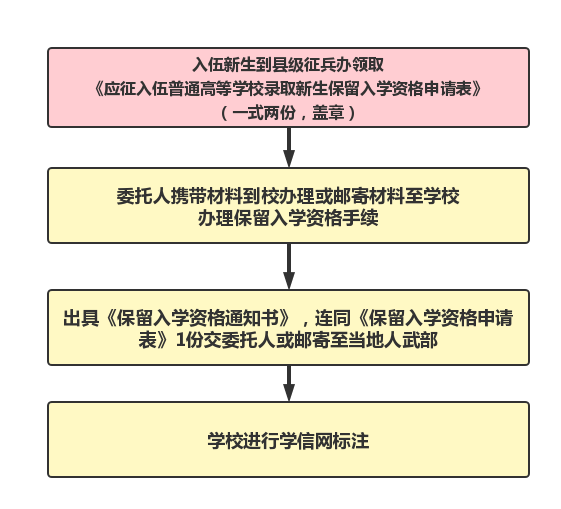 其他原因保留入学资格办理流程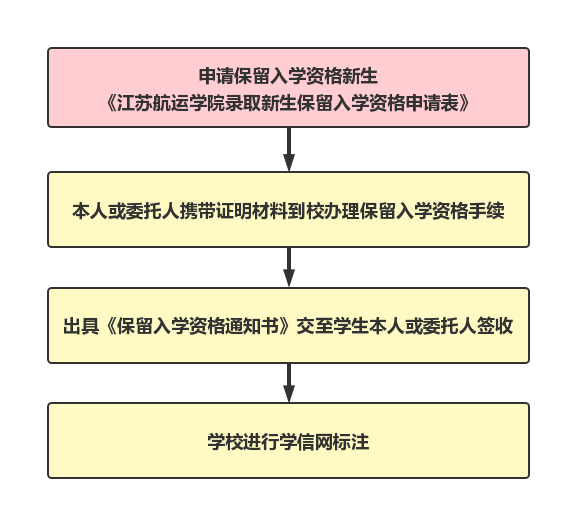 证明材料要求1、应征入伍学生保留入学资格《应征入伍普通高等学校录取新生保留入学资格申请表》一式两份，须加盖当地征兵部门红印；录取通知书复印件；身份证复印件。其他原因保留入学资格《江苏航运职业技术学院录取新生保留入学资格申请表》（手写签名）原件；证明材料（病情证明、创新创业证明等）录取通知书复印件；身份证复印件。联系方式  邮寄地址：江苏省南通市通盛大道185号，江苏航运职业技术学院  联系人：学生工作处105张老师，联系电话：051385965565   咨询QQ群：271311179